北京听力协会京听协函字〔2016〕5号关于举办助听器验配师高级培训班的通     知	为从根本上认知助听器验配的内涵、提高助听器双耳验配率和效果满意率、改变助听器口碑不佳的现状，由北京听力协会主办，北京听力协会助听器专业委员会承办的“助听器验配师高级培训班”将于2016年5月27日在京开班。本次培训班主题定为“做一个成功的职业助听器验配师”，邀请北京协丹听力学科技中心张建一教授和诸位专家为大家呈现一场最实用的助听器验配高级培训。北京协丹听力学科技中心近30年助听器验配的精髓与您分享。
	该班将围绕“做一个成功的职业助听器验配师”这一个核心理念展开对助听器验配关键问题的分享详解，力争成为最实用的助听器验配培训。	同时此次培训班是“2016北京国际听力学大会”的组成内容之一，也是“北京听力协会助听器专业委员会”启动的诚意奉献。	培训班相关信息如下：一、培训班基本信息	主办单位：北京听力协会	承办单位：北京听力协会助听器专业委员会	时间：2016年5月27日，8：00-17：00	地点：西直门北展北街华远企业中心C座一层华远地产总部	二、培训内容：	（一）、助听器验配的内涵是什么	（二）、如何提高信任感和权威性	（三）、还需要增加哪些知识结构	（四）、还需要具备哪些能力要求	（五）、助听器验配关键步骤解读	三、培训目的：	（一）、提高助听器双耳验配率	（二）、提高助听器效果满意率	四、收费标准：	（一）、培训班报价：800元/人（包括1天培训班、午餐）	（二）、套餐报价：1000元/人（包括1天培训班、参加2016北京国际听力学大会2天、午餐）	受培训场地限制，名额有限，以报名先后次序为准。五、专家团队：	张建一，来自北京协和医学院基础学院，在听力学领域和人工耳蜗的研究中，三次获国家级科研成果奖、个人获“在科研工作中突出贡献奖”；目前是:卫计委“助听器验配师国家职业技能鉴定专家委员会秘书长”；世界卫生组织防聋合作中心专家委员；中国听力康复专业委员会副主任委员；中国残疾人联合会听力康复专业委员会副主任委员；卫生部“助听器验配师”教材的主编之一；国家新职业“听力师”教材的副主编。担负着国家“助听器验配师”的培训和考核等工作，是为数不多的国家级听力学专家。现为北京听力协会常务理事。	1989年至今，张建一主任坚持在一线从事助听器验配，临床经验极为丰富，在听力障碍患者中享有极高声誉。多年来，承担了多次中央领导人的听力保健工作，在国内助听器验配领域内是公认的权威专家人才。	西品香，协丹听力中心副主任，来自北京协和医学院基础学院，早期从事科研工作，多次荣获国家级奖励和科技优秀论文奖。在二十几年的助听器验配工作中，良好的科研训练基础为她科学验配助听器提供了极大的帮助。在助听器验配可鉴经验极为缺乏的情况下，西品香善于探索、敢于创新、善于总结，技术全面是她的特点。结合国内听力障碍患者诸多的疑难问题，她作了系统的分析和总结，提出了许多独到的解决方法，使得患者助听器验配效果获得极大提高，成为患者十分信赖的国内权威的听力学专家。西品香副主任还担任“助听器验配师”国家职业考试的培训和考评工作，她是国家新职业“听力师”教材的编委会委员。现为北京听力协会理事。	马佳，协丹听力中心助听器验配师。助听器验配领域的后起之秀，首届全国听力康复职业技能竞赛第一名；获：国家主席签发的“全国技术能手”称号（全国仅三名）；获卫生部颁发的“助听器验配师”高级证书（助听器验配师三级），（全国仅15名）。    马佳已有11年的助听器验配经历，专业度很高的工作环境、老师的悉心培养、十分刻苦的学习精神、敢于实践的勇气使她在不长的时间内成为了助听器验配领域内年轻人中的佼佼者。听障者对她的综合评价是：专业水平高、思维敏捷、表达能力强，是让人信服和信赖的年轻助听器验配师。八、培训班背景介绍	张建一教授领衔的北京协丹听力学科技中心，通过近30年的助听器验配服务和听力学研究，积累了丰富的经验，形成了稳定的专家团队。该中心在听障患者助听器效果的满意率、双耳佩戴率等综合指标上，处于国内遥遥领先的地位，对于这样一个专业听力中心的服务能力和营运效率国外同行也给予了高度的评价。	为了更好促进中国助听器验配综合服务能力的提升，使听障患者的利益得到切实的保障，北京听力协会团队与协丹听力中心进行了多次交流和沟通，期望通过系统化的培训，帮助更多的助听器验配师提高助听器验配的综合能力。我们相信，通过这次培训，大家一定能够获的实质性的收获，为今后的助听器验配工作打好坚实的基础。	在日常的助听器验配工作中您是否有以下同感：	我们努力沟通了，但仍不能去除患者心中的疑虑；	我们尽力验配了，但还难以坚定患者的康复信心；	为什么会这样？如何去面对和解决？这就是我们培训的目的！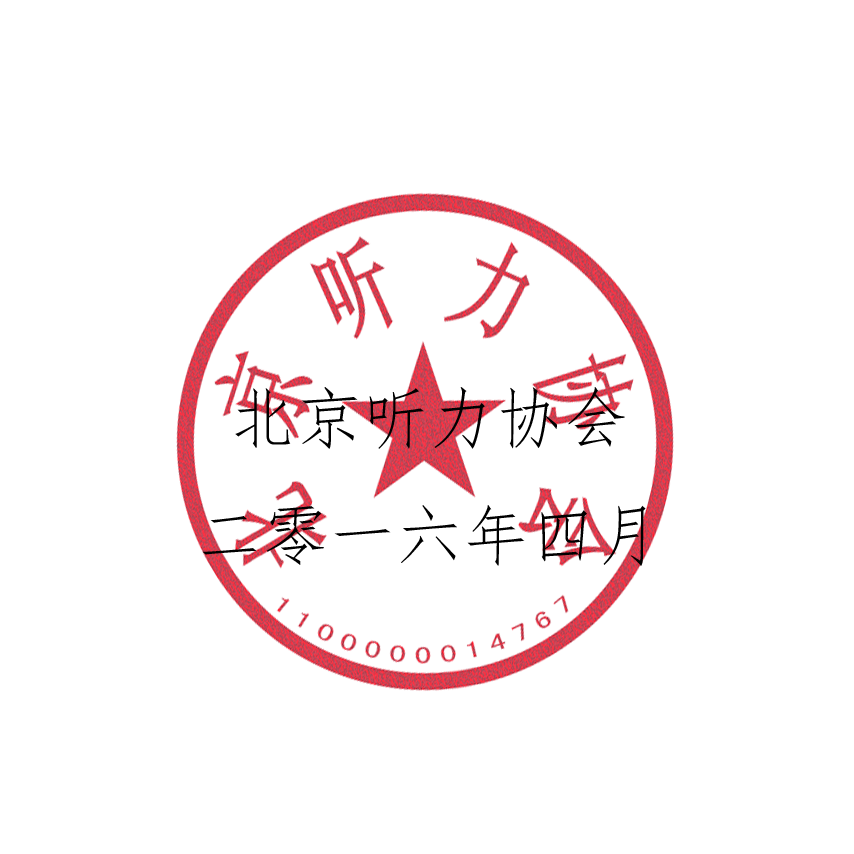 